Je soussigné(e),Nom : ………………………………….…….Prénom :..……………………………………………………….Né(e) le …………………………à Département :……………Ville :…………………….……..….………….Adresse :………………………………………………..……………………………………………………….CP …………….. Ville ……………………….………………………………………………………...............Tél. ……………………………. Email : …………………………………………………………………..….Titulaire de la pièce d’identité N° ………...…………….………………………..…………………………….Délivrée le ……………………..………..…… par …………………………..……………………………….N° immatriculation de mon véhicule : ………………………………………………….……………………..Déclare sur l’honneur :Ne pas être commerçant(e)Ne vendre que des objets personnels et usagés (Article L 310-2 du Code de commerce)La non-participation à 2 autres manifestations de même nature au cours de l’année civile (article R321-9 du Code pénal)Ci-joint règlement de ………… € pour l’emplacement pour une longueur de …… mètresAttestation devant être remise à l’organisateur qui le joindra au registre pour remise au Maire de la Commune d’organisation.ATTENTION SANS RÉSERVATION VOUS DEVREZ ATTENDRE QUE TOUSLES EXPOSANTS QUI ONT RESERVE ET PAYE SOIENT PLACÉSJe soussigné(e),Nom : ………………………………….…….Prénom :..……………………………………………………….Représentant la Société/Association (raison sociale) : ………………………………………………………....N° de registre du commerce/des métiers : ……………………………………………de :  …………………...dont le siège est au (adresse) …………………………………………………………………………………...ayant la fonction de : ………………………………………………………………... dans la personne morale.Adresse du représentant :   ……………………………………………………………………………………..CP …………….. Ville ……………………….………………………………………………………...............Tél. ……………………………. Email : …………………………………………………………………..….Titulaire de la pièce d’identité N° ………...…………….………………………..…………………………….Délivrée le ……………………..………..…… par …………………………..……………………………….N° immatriculation de mon véhicule : ………………………………………………….……………………..Déclare sur l’honneur :Etre soumis au régime de l’article L 310-2 du Code de commerceTenir un registre d’inventaire, prescrit pour les objets mobiliers usagés (Article 321-7 du code pénal)Ci-­joint règlement de ………… € pour l’emplacement pour une longueur de …… mètresAttestation devant être remise à l’organisateur qui le joindra au registre pour remise au Maire de la Commune d’organisation.ATTENTION SANS RÉSERVATION VOUS DEVREZ ATTENDRE QUE TOUSLES EXPOSANTS QUI ONT RESERVE ET PAYE SOIENT PLACÉSDIMANCHE16JUIN2019(de 5h à 18hPlace devant le château)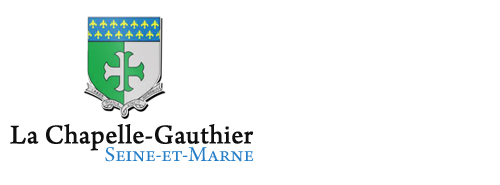 LA CHAPELLE-GAUTHIER32ème BROCANTEParticuliers et professionnelsDIMANCHE16JUIN2019(de 5h à 18hPlace devant le château)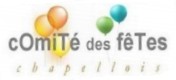 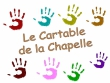 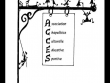 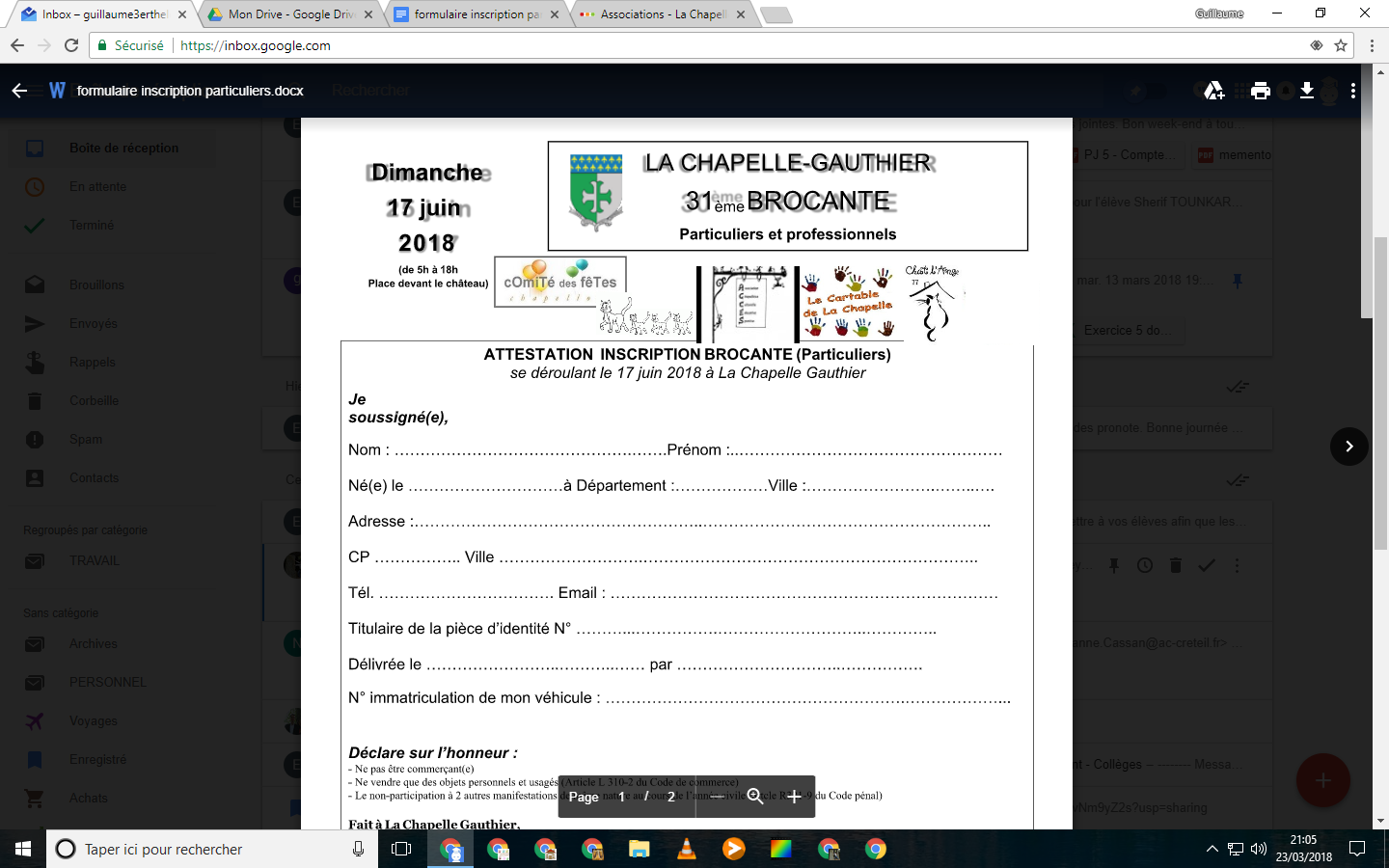 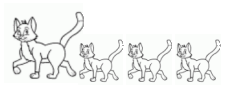 ATTESTATION INSCRIPTION BROCANTE (Particuliers)se déroulant le 16 juin 2019 à la Chapelle GauthierFait à La Chapelle Gauthier, le …………….SignatureTarif : 4.00 € le mètre linéaireAttention : si vous souhaitez stationner toute la journée votre véhicule derrière votre étal, vous vous engagez à réserver le métrage correspondant à la longueur de votre véhicule et au minimum 4 mètresA compléter et retourner avant le 13 juin accompagné d’un chèque bancaire libellé à l’ordre du Cartable de la Chapelle Gauthier, sous enveloppe adressé à :Mairie de la Chapelle Gauthier - Place du Général de Gaulle 77720 La Chapelle GauthierRenseignements au 07.67.94.28.42 après 19h ou par mail lecartabledelachapelle77@gmail.comDIMANCHE16JUIN2019(de 5h à 18hPlace devant le château)LA CHAPELLE-GAUTHIER32ème BROCANTEParticuliers et professionnelsDIMANCHE16JUIN2019(de 5h à 18hPlace devant le château)ATTESTATION INSCRIPTION BROCANTE (Personne morale)se déroulant le 16 juin 2019 à la Chapelle GauthierFait à La Chapelle Gauthier, le …………….SignatureTarif : 4.00 € le mètre linéaireAttention : si vous souhaitez stationner toute la journée votre véhicule derrière votre étal, vous vous engagez à réserver le métrage correspondant à la longueur de votre véhicule et au minimum 4 mètresA compléter et retourner avant le 13 juin accompagné d’un chèque bancaire libellé à l’ordre du Cartable de la Chapelle Gauthier, sous enveloppe adressé à :Mairie de la Chapelle Gauthier - Place du Général de Gaulle 77720 La Chapelle GauthierRenseignements au 07.67.94.28.42 après 19h ou par mail lecartabledelachapelle77@gmail.com